ISTITUTO COMPRENSIVO “FALCONE e BORSELLINO”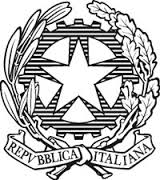 			Ascoli Piceno - Appignano del Tronto - Castorano - Colli del Tronto - OffidaPIANO DI LAVORO ANNUALEAnno scolastico 2017/2018Classe 1^MATEMATICACOMPETENZE CHIAVE EUROPEERaccomandazione del Parlamento europeo del 18.12.2006COMPETENZE CHIAVE DI CITTADINANZAD.M. n. 139 del 22 agosto 2007A- COMUNICARE NELLA MADRELINGUAA.1-  COMUNICARE E COMPRENDEREC-  COMPETENZA MATEMATICA E COMPETENZE DI BASE IN SCIENZA E TECNOLOGIAC.1- INTERPRETARE ED ACQUISIRE LE INFORMAZIONIC.2-  INDIVIDUARE COLLEGAMENTI E RELAZIONIC.3-  RISOLVERE PROBLEMID-  COMPETENZA DIGITALED.1-  COMUNICARE D.2-  INTERPRETARE ED ACQUISIRE L’INFORMAZIONEE- IMPARARE AD IMPARAREE.1-  IMPARARE AD IMPARAREE.2- INTERPRETARE ED ACQUISIRE      L’INFORMAZIONEE.3- INDIVIDUARE COLLEGAMENTI E RELAZIONIF-  COMPETENZE SOCIALI E CIVICHEF.1-  COLLABORARE E PARTECIPAREF.2-  AGIRE IN MODO AUTONOMO E RESPONSABILEF.3-  COMUNICAREG- SPIRITO DI INIZIATIVA E IMPRENDITORIALITA’            G.1-  PROGETTARE G.2-  RISOLVERE PROBLEMIH- CONSAPEVOLEZZA ED ESPRESSIONE CULTURALEH.1-  COMUNICARECOMPETENZEOBIETTIVI DI APPRENDIMENTOOBIETTIVI  SPECIFICIRealmente verificabili	NUMERO1- L’alunno si muove con sicurezza nel calcolo scritto e mentale con i numeri naturali e sa valutare l’opportunità di ricorrere a una calcolatrice.	NUMERO1a. Contare oggetti o eventi, a voce e mentalmente, in senso progressivo e regressivo.1b. Leggere e scrivere i numeri naturali in notazione decimale, con la consapevolezza del valore che le cifre hanno a seconda della loro posizione; confrontarli e ordinarli, anche rappresentandoli sulla retta. 1c.Eseguire mentalmente semplici operazioni con i numeri naturali e verbalizzare le procedure di calcolo.1a.1-Contare come sequenza verbale entro il 20.1a.2-Contare oggetti e movimenti entro il 20.1a.3-Contare in senso progressivo e regressivo.1b.1-Scrivere la sequenza dei numeri da 0 a 20 sia in cifre che in lettere.1b.2-Formare una sequenza ordinata secondo il criterio +1 e -11b.3-Confrontare e ordinare i numeri naturali utilizzando i simboli >, < ,=, e rappresentandoli sulla retta.1b.4-Raggruppare, rappresentare graficamente e scrivere numeri in base diverse.1b.5-Leggere, scrivere, comporre e scomporre numeri in base 10. 1c.1- Conoscere l’addizione come operazione che aggiunge e unisce.1c.2- Usare il simbolo di addizione tra i numeri.1c.3- Intuire il significato di resto, differenza e complementarietà nella sottrazione.1c.4- Usare il simbolo di sottrazione tra i numeri.1c.5- Conoscere le relazioni inverse tra addizione e sottrazione.1c.6-Eseguire mentalmente semplici operazioni di calcolo e verbalizzare le procedure. 1c7-Conoscere le coppie di addendi per formare i numeri fino a 10.C0MPETENZEOBIETTIVIDI APPRENDIMENTOOBIETTIVI SPECIFICIRealmente verificabiliSPAZIOE E FIGURE2-Riconosce, descrive, denomina, rappresenta e classifica forme del piano e dello spazio, relazioni e strutture che si trovano in natura o sono state create dall’uomo.Utilizza strumenti per il disegno geometrico.SPAZIO E FIGURE2a-Percepire la propria posizione nello spazio.Comunicare la posizione di oggetti nello spazio fisico rispetto a sé e ad altre persone o oggetti. 2b-Eseguire e descrivere un semplice percorso. 2c-Riconoscere, denominare, descrivere e rappresentare figure geometriche.2a.1- Individuare e localizzare persone e oggetti nello spazio secondo le relazioni: davanti/dietro, sopra/sotto, in alto/in basso, a destra/a sinistra, vicino/lontano, dentro/fuori, aperto/chiuso.2b.1- Effettuare spostamenti lungo percorsi assegnati.2b.2- Eseguire percorsi e spostamenti secondo le istruzioni date.2b.3-Dare istruzioni adeguate per compiere percorsi.2c.1- Riconoscere e rappresentare linee aperte/chiuse, confini e regioni.2c.2- Individuare la regione interna e la regione esterna.2c.3- Individuare, dato un confine, i punti interni, quelli esterni e quelli sul confine.2c.4- Riconoscere e denominare alcune figure solide nella realtà (cubo, parallelepipedo ecc.).2c.5- Riconoscere, denominare e riprodurre figure piane.COMPETENZEOBIETTIVIDI APPRENDIMENTOOBIETTIVI SPECIFICIRealmente verificabiliMISURA3-Utilizza  i più comuni strumenti di misura.RELAZIONI, DATI E PREVISIONI4-Ricerca dati per ricavare informazioni, costruisce rappresentazioni e risolve problemi in tutti gli ambiti di contenuto.MISURA3a. Misurare grandezze utilizzando unità arbitrarie.RELAZIONI, DATI E PREVISIONI4a. Classificare numeri, figure, oggetti in base a una o più proprietà, utilizzando rappresentazioni opportune a seconda dei contesti e dei fini.4b. Leggere e rappresentare relazioni e dati con diagrammi, schemi e tabelle.4c.Risolvere semplici situazioni problematiche quotidiane.3a.1- Confrontare ed ordinare elementi secondo un criterio dato: lunghezza, estensione, peso, capacità, durata.3a.2- Stabilire relazioni del tipo: lungo/corto, alto/basso, largo/stretto, grande/piccolo, pesante/leggero, capiente/meno capiente.4a.1- Riconoscere e stabilire relazioni tra persone, animali e cose, rappresentandole con frecce, elenco delle coppie ordinate e tabelle.4a.2- Riconoscere attributi in oggetti e immagini.4a.3- Rilevare uguaglianze e differenze tra oggetti e immagini.4a.4- Formare insiemi in base ad un attributo dato.4a.5- Rappresentare insiemi con il diagramma di Venn e con l’elenco degli elementi.4a.6- Stabilire l’appartenenza o non appartenenza ad un insieme.4a.7- Riconoscere l’insieme universo, unitario e vuoto.4a.8- Individuare un sottoinsieme in un insieme dato.4a.9- Riconoscere un enunciato logico, attribuendogli valore di verità (vero-falso).4b.1- Cogliere relazioni d’ordine in situazioni concrete e rappresentarle.4b.2- Stabilire corrispondenze uno ad uno.4b.3- Confrontare insiemi rispetto alla loro numerosità (più potente, meno potente, equipotente).4b.4- Ordinare insiemi rispetto alla loro potenza.4b.5- Compiere l’operazione di unione di insiemi disgiunti.4b.6- Individuare, dato l’insieme e un suo sottoinsieme l’insieme complementare.4b.7- Conoscere strumenti utili a .registrare i diversi tipi di messaggio che quotidianamente si pongono all’attenzione del bambino. 4b.8- Osservare i dati registrati per trarne conclusioni e rispondere a domande inerenti ad essi.4c.1- Individuare situazioni  problematiche nell’ambito dell’esperienza quotidiana.4c.2- Formulare soluzioni adatte a situazioni problematiche non numeriche.4c.3- Leggere e comprendere il testo di un problema.4c.4- Individuare richieste e dati.4c.5- Rappresentare situazioni problematiche in diversi modi (diagramma di Venn ecc).4c.6- Risolvere situazioni problematiche con il linguaggio dei numeri.